Im Schatten der Pyramiden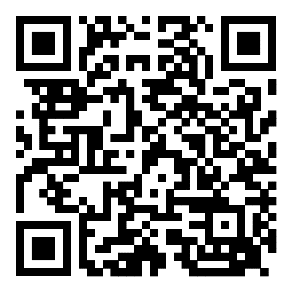 في ظلال الأهراماتGenz herzlichen Dank, dass du dir Zeit nimmst, die Matinée vom 07.04.2024 in Belp kurz (und ehrlich) zu bewerten. Mir ist wichtig zu wissen, wie verschiedene Aspekte wie Bildqualität, die Geschichte selber oder die Themenwahl auf dich gewirkt haben. Wie spannend hast du die Präsentation gefunden? Kämest du auch wieder, wenn die Präsentation 1.5 Stunden dauern würde?Langweilig	unterhaltsam	Es hat mich gefesselt Zeigte die Präsentation für dich eine zusammenhängende Geschichte?Nein, eher einzelne	Ich habe einen roten	Die Präsentation hatteThemen	Faden erkennen können	einen guten Zusammenhang Wie haben dir die Themen und ihre Vielfalt entsprochen?Die Auswahl an Themen war ausgewogen. ja, einverstanden	 nein. Weshalb? ______________________________________Die einzelnen Themen wurden optimal illustriert und erläutert. ja, einverstanden	 nein. Weshalb? ______________________________________Hättest du lieber weniger Themen gesehen, dafür vertiefter präsentiert? nein, war ok	 ja, lieber weniger, weil: ______________________________________ Wie haben dir die Bilder und Illustrationen entsprochen?Die Qualität der Bilder		Bilder / Material war gut,		Es gab einige Passagen, diewar gesamthaft tadellos		manchmal noch zufriedenstellend		nicht hochwertig waren. Was kann ich (noch) besser machen? War etwas zu viel? Zu wenig? Was möchtest du mir sonst noch mitteilen?Name (freiwillig): _____________________________________________
Bitte sende mir doch deine Rückmeldungen via Online-Formular, mit diesem Fragebogen per Post oder als PDF per Mail, oder sonstige Bemerkungen an meine Mailadresse. Shukran jazilan!Stephan Steccanella, Montenachweg 16, 3123 Belp, +41 76 323 31 41, stephan@steccanella.ch